Detailed Material ListWhen you first open your kit, please verify the following items are included. If you need assistance identifying items, use the Website Kit Resource Link to view the Detailed Material List with descriptions and pictures.These are the required items included in the kit provided in 3 separate bags:Kit Overview Sheet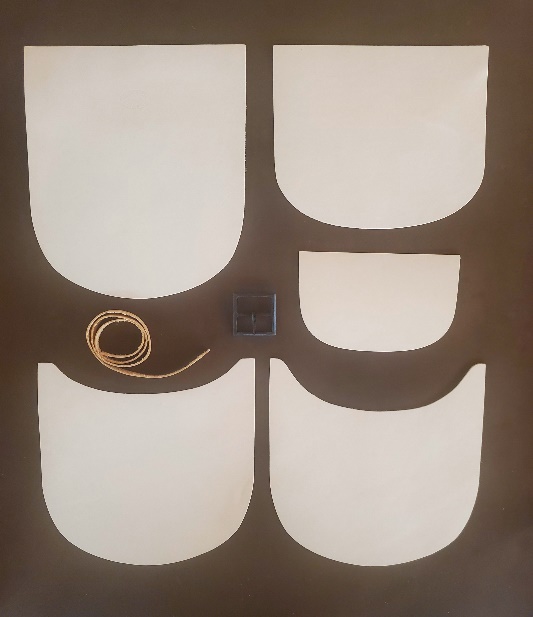 Bag 1: Stitching ClampBag 2: Leather: Eight Pre-cut PiecesBody BackFront FlapInternal Divider (Use for Option A Flat-Sewn Bag)Internal Back PocketBillet StrapStrap with Buckle TurnWelt (Use for Option B Turned Bag)Bag 3: Tools / BuckleDividersStitching Awl4-Cord Linen Thread2 Harness NeedlesBeeswaxPeriod-correct, Die-forged BuckleAdditional Resource List:Other common tools required, but not included in the kit are:Knife / Box CutterRulerContact Cement, Glue, Tacks, or Binder Clips**Optional resources that can be used, but are not required and not included in the kit:Leather Dye (see Alternative Customization Options for Dying Leather)** Note: Binder clips work well to hold leather in place, especially when working with a welt; however, be aware that the metal in these clips can react with the tannings of the leather when it is moist or wet causing the contact points to turn black. Some people line their clips with thin pieces of leather to eliminate this problem.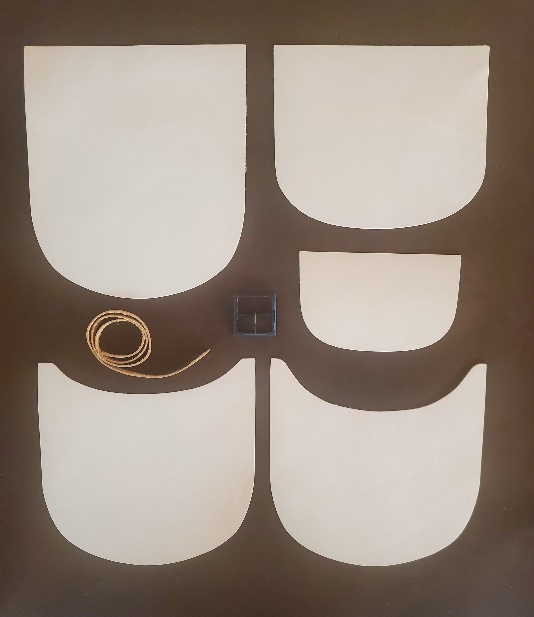 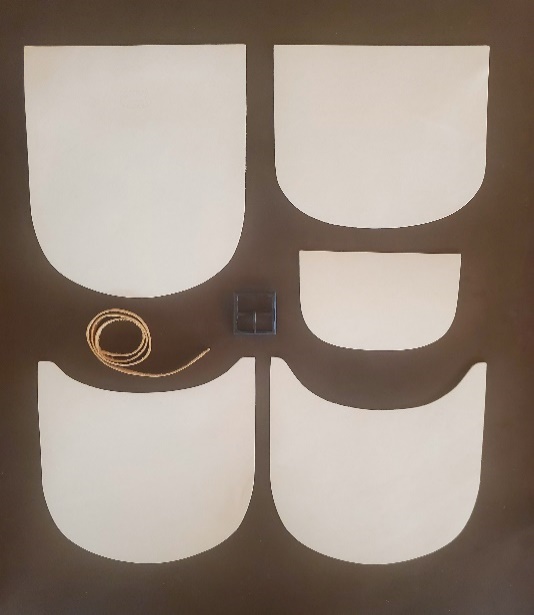       Body Back		Body Front      		Flap	           Internal Back       Internal Divider					      			Pocket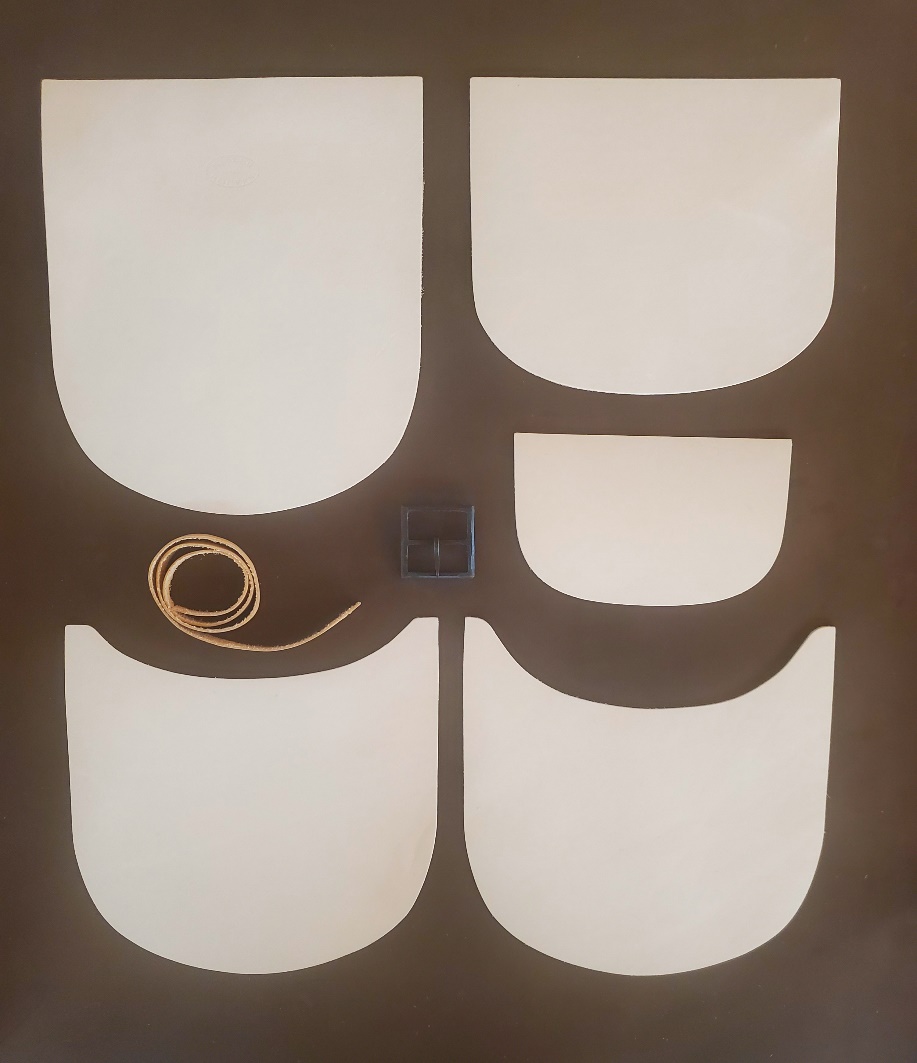      Welt